м. Київ	                                                                                                                 «09» лютого 2023 р. ЗАПИТ ЦІНОВИХ ПРОПОЗИЦІЙ  						     (далі – „Запит”) Товариство Червоного Хреста України (далі – «ТЧХУ») оголошує конкурс на місцеву закупівлю канцелярії та господарчих товарів.Технічні вимоги до продукції**Товариство Червоного Хреста України залишає за собою право здійснювати закупівлі за окремими позиціями/лотами.**Товариство Червоного Хреста України залишає за собою право змінювати кількість замовлення залежно від наявного фінансування.Термін поставки: партіями на підставі заявок протягом 2023 року.        Місце доставки: Додаток № 2Інша інформація:Валютою тендерної пропозиції є гривня. Розрахунки здійснюватимуться у національнійвалюті України на розрахунковий рахунок постачальника.Оплата здійснюється за системою 100% пост оплати по факту підписання відповідних накладних. Якщо Учасник пропонує власну систему оплати, просимо вказати її в Додатку 1.У разі відмінності запропонованої Учасником пропозиції від тієї, що вказана в технічному завданні (додаток 1), рішення про допустимість такого відхилення приймається тендерним комітетом.Покупець має право змінювати обсяг закупівлі та позиції Товару залежно від реального фінансування видатків та/або виробничої потреби Покупця. Склад цінової пропозиції: Цінова пропозиція у формі Додатку 1 до запиту на фірмовому бланку; Документи, які підтверджують відповідність технічним та кваліфікаційним вимогам; Також просимо додати до Вашої тендерної пропозиції будь-які інші документи, що, на Вашу думку, можуть бути корисними для оцінки пропозиції (наприклад, рекомендаційні листи, тощо). Запитання щодо цінової пропозиції надсилайте на електронну пошту: zakaz@redcross.org.ua до 18:00  16.02.2023 р. Цінові пропозиції приймаються на електронну пошту: zakaz@redcross.org.ua до 17.02.2023 року до 18:00. Підписанням та поданням своєї цінової пропозиції учасник погоджується з наступним:участь у закупівлі пов’язаних осіб або ж змова учасників місцевої закупівлі забороняється. У разі виявлення таких фактів, результат закупівлі буде відмінено або договір з відповідним постачальником буде достроково розірвано в односторонньому порядку з поверненням всього отриманого таким постачальником за договором та відшкодуванням збитків завданих Організації.пропозиція може бути відхилена, та/або договір може бути розірваний, якщо є будь-які докази, що підписання договору або виконання договору включають в себе хабарництво або будь-які інші незаконні дії.учасник самостійно одержує всі необхідні документи, пов’язані з поданням його тендерної пропозиції, та несе всі витрати на їх отримання.  Підписанням та поданням своєї цінової пропозиції учасник підтверджує:1.1. з метою забезпечення дотримання вимог законодавства України, а саме Постанови Кабінету міністрів України №187 від 03 березня 2022 року «Про забезпечення захисту національних інтересів за майбутніми позовами держави Україна у зв’язку з військовою агресією Російської Федерації», на дату подання пропозиції, він (його посадові особи) не належить до:     - юридичних осіб, створених та зареєстрованих відповідно до законодавства України, кінцевим бенефіціарним власником, членом або учасником (акціонером), що має частку в статутному капіталі 10 і більше відсотків, яких є Російська Федерація, громадянин Російської Федерації, крім того, що проживає на території України на законних підставах, або юридична особа, створена та зареєстрована відповідно до законодавства Російської Федерації; - осіб, пов’язаних з державою-агресором.1.2. На Учасника (його посадових осіб) не поширюється дія економічних Санкцій*.Санкції* - Санкції Ради безпеки ООН, Відділу з контролю за іноземними активами Державного казначейства США, Департаменту торгівлі Бюро промисловості та безпеки США, Державного департаменту США, Європейського Союзу, України, Великобританії або будь-якої іншої країни чи організації, рішення і акти якої є юридично обов'язковими.1.3. Учасника (його посадових осіб) не включено до:Санкцій РНБО (Ради національної безпеки і оборони України).Санкційного списку Міністерства Фінансів США (OFAC).Санкційного списку Канади.Санкційного списку ЄС.Зведеного санкційного списку Австралії.Санкційного списку Великобританії.Санкційного списку Японії проти РФ у зв'язку з подіями в Україні.Санкційних списків Бюро промисловості та безпеки (BIS) Міністерства торгівлі США.Методика обрання переможця конкурсу (процедури місцевої закупівлі). Спочатку серед поданих цінових пропозицій Тендерним комітетом відбираються пропозиції, які відповідають технічним, кваліфікаційним та іншим вимогам до предмета закупівлі та постачальника, які містяться у цьому Запиті. З відібраних цінових пропозицій Комітетом обирається пропозиція з найнижчою ціною та постачальник/виконавець, який подав таку цінову пропозицію, оголошується переможцем процедури місцевої закупівлі. Визначення переможця даної процедури закупівлі відбудеться, протягом 3 робочих днів з дати розгляду цінових пропозицій. Результати процедури закупівлі буде повідомлено всім учасникам не пізніше 3 (трьох) робочих днів з дати прийняття рішення про визначення переможця шляхом надсилання відповідних повідомлень всім учасникам місцевої закупівлі електронною поштою або розміщення інформації на сайті Товариства www.redcross.org.ua. Укладання договору: Замовник укладає договір про закупівлю з учасником, який визнаний переможцем, протягом строку дії його пропозиції, не пізніше ніж через 20 днів з дня прийняття рішення про намір укласти договір про закупівлю відповідно до вимог тендерної документації та пропозиції учасника-переможця. Умови договору про закупівлю не повинні відрізнятися від змісту цінової пропозиції переможця процедури закупівлі. Істотні умови договору про закупівлю не можуть змінюватися після його підписання до виконання зобов’язань сторонами в повному обсязі. Зміни до договору про закупівлю оформлюються в такій самій формі, що й договір про закупівлю, а саме у письмовій формі шляхом укладення додаткової угоди до договору. У разі відмови переможця від підписання договору про закупівлю відповідно до вимог тендерної документації, замовник відхиляє цінову пропозицію такого учасника та визначає переможця серед тих учасників, строк дії цінової пропозиції яких ще не минув. Голова тендерного комітету					                                  Р.І. ОшовськаДодаток 1  до запиту                                                                                                    ____________________________________________(назва підприємства/фізичної особи), надає свою пропозицію щодо участі у закупівлі канцелярії та господарчих товарів.* Товариство Червоного Хреста України є громадською неприбутковою організацією і просить надати максимальні знижки на послуги, вказані у ціновому запиті.Обов’язкова вимога для участі в конкурсі, менеджер закріплений за НК ТЧХУ.Доставка: цінова пропозиція включає завантажувальні і розвантажувальні роботи та доставку товару транспортом Постачальника, за адресою: згідно Додатку № 2Термін виконання: _________________ Умови оплати:     _________________ Ми погоджуємося з умовами, що Ви можете відхилити нашу чи всі надані пропозиції, та розуміємо, що Ви не обмежені у прийнятті будь-якої іншої пропозиції з більш вигідними для Вас умовами. 	Ми погоджуємося з умовами, що Замовник має право самостійно зменшити обсяги закупівлі в залежності від наявного фінансування.									Ми погоджуємось зафіксувати цінову пропозицію на термін в 90 календарних днів з моменту подачі.Подаючи свою пропозицію ми підтверджуємо повну комплектацію та відповідність зазначеному у оголошенні-описі. Керівник організації/ФОП:	_________________________ ( ____________________)  МП                                                         підпис			ПІБ Додаток 2 до Цінової пропозиції (Розподіл товару)Додаток 3 до Цінової пропозиції  ТЕХНІЧНІ ВИМОГИ(надається на бланку учасника за наявності)Вивчивши всі вимоги Замовника, учасник _________________________ (назва учасника) підтверджує, що запропонований товар відповідає якісним та технічним характеристикам Замовника, є новим, постачається в належному для такого виду товару упаковці; упаковка має бути цілою та непошкодженою та має забезпечити зберігання товару всередині неї протягом одного року (дата виготовлення товару не раніше 2022р.) та яка забезпечує безпеку транспортування і збереження якості протягом терміну придатності. Вимоги до якості: у відповідності зі стандартами, що діють на території України, затвердженими на даний вид Товару.Товар не повинен мати дефектів, пов'язаних з матеріалами та роботою по їх виготовленню, які виявляються в результаті дії або упущення виробника та Постачальника за Договором.Товар, який постачається учасником, не містить шкідливих речовин, сполук, токсичних компонентів та інших речовин, відповідає екологічним вимогам до даного виду продукції, що підтверджуються відповідними документами.Всі товари, що пропонується поставити Учасником, відповідають вимогам нормативно-правових актів, стандартів та правил щодо якості, екологічності та безпечності такої продукції.Не допускається нанесення на товар будь-якої символіки, політичної реклами чи букв, символів, позначок, тощо, окрім найменування виробника і моделі виробу а також інформації, пов’язаної з виготовленням такого товару, номер, дата виробництва тощо, а також написів, погоджених Замовником.Доставка та розвантаження товару здійснюється за рахунок Учасника не пізніше 3 робочих днів після отримання відповідної заявки за адресою Замовника: Додаток 2Посада, прізвище, ініціали, підпис уповноваженої особи підприємства/фізичної особи,                                                 _____________(___________)завірені печаткою (у разі наявності).                                                    	           мп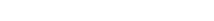 №         НазваКількістьДодаткова інформація1Канцелярія та господарчі товариЗгідно потреб замовника протягом 2023 року.Додаток №1Додаток №2Додаток №3Обов’язкові кваліфікаційні вимоги до постачальника товарів або виконавця робіт та послуг Документи, які підтверджують відповідність кваліфікаційним вимогам Право на здійснення підприємницької діяльності з відповідністю КВЕДамКопія свідоцтва про державну реєстрацію (для зареєстрованих до 07.05.2011 року, якщо їм не було видано Виписку) або Виписка з Єдиного державного реєстру юридичних осіб та фізичних осіб-підприємців або Витяг з Єдиного державного реєстру юридичних осіб та фізичних осіб-підприємців, в якому зазначаються основні види діяльностіКопія свідоцтва про реєстрацію платника податку на додану вартість або Витяг з реєстру платників єдиного податку (для зареєстрованих з 01.01.2014 року), або довідки з податкового органу про обрання системи оподаткуванняВідповідні сертифікати, ліцензії.Безготівковий розрахунок100 % пост оплатаЦінова пропозиція з зазначенням банківських реквізитів постачальника, умов оплати та поставки.Юридична особа, яка є учасником, не внесена до Єдиного державного реєстру осіб, які вчинили корупційні або пов’язані з корупцією правопорушенняЛист-гарантія на бланку учасника Юридична особа протягом останніх трьох років не притягувалася до відповідальності за порушення, передбачене пунктом 4 частини другої статті 6, пунктом 1 статті 50 Закону України «Про захист економічної конкуренції», у вигляді вчинення анти конкурентних узгоджених дій, які стосуються спотворення результатів торгів (тендерів)Лист-гарантія на бланку учасника Службова (посадова) особа учасника, яка підписала тендерну пропозицію, не було засуджено за злочин, вчинений з корисливих мотивів, судимість з якої не знято або не погашено у встановленому законом порядкуЛист-гарантія на бланку учасника Юридична особа, яка є учасником, не має заборгованості із сплати податків і зборів (обов’язкових платежів)Лист-гарантія на бланку учасника Юридична особа, яка є учасником, не маєсеред кінцевих бенефіціарних власників, членів або учасників громадян російської федерації або юридичних осіб, створених та зареєстрованих відповідно до законодавства російської федерації.Відповідно до Постанови КМУ № 187 від 03.03.2022 року.Лист-гарантія на бланку учасникаДосвід виконання.Копії аналогічних договорів або рекомендованих листів з посиланням на суму угод.Схематичне зображення структури власностіВідомості про підприємствоПовне найменування учасника – суб’єкта господарюванняВідомості про підприємствоІдентифікаційний код за ЄДРПОУВідомості про підприємствоРеквізити (адреса – юридична та фактична, телефон, факс, телефон для контактів)Відомості про підприємствоБанківські реквізитиВідомості про особу (осіб), які уповноважені представляти інтереси Учасника(Прізвище, ім’я, по батькові, посада, контактний телефон).№Найменування товаруУмовний обсяг, к-сть.Умовний обсяг, к-сть.Ціна, (з врахуванням відповідного до системи оподаткування податку) грн.1Батарейка DURACELL AA MN1500 2 шт. в упаковці1шт2Бейдж вертикальний на шнурку 65*109ммBuromax, Economix1шт3Бейдж горизонтальний на шнурку 110*80мм Buromax, Economix1шт4Біндери для паперу 51 мм, 12 шт. в упаковці Buromax, Economix1пач5Біндери для паперу 32 мм, 12 шт. в упаковці Buromax, Economix1пач6Біндери для паперу 25 мм, 12 шт. в упаковці Buromax, Economix1пач7Біндери для паперу 19 мм, 12 шт. в упаковці Buromax, Economix1пач8Біндери для паперу 15 мм, 12 шт. в упаковці Buromax, Economix1пач9Блокнот на боковій спіралі клітинка А5 48 арк. Buromax, Economix1шт10Блокнот на верхній спіралі клітинка А5 48 арк. Buromax, Economix1шт11Блокнот для фліпчарта 20 арк. Клітинка 640*900мм, Buromax, Economix1пач12Блок паперу білий (90*90*50*) некл. Buromax, Economix1пач13Відро для миття підлоги (15 л)1шт14Ганчірки для миття підлоги1шт15Губка кухонна «Фрекенбок»1уп16Дезінфікуючий засіб (Доместос) 1000мл.1шт17Діркопробивач (металевий, 30 акрушів)1шт18Засіб для миття підлоги (mr. Proper 1000 мл.)1шт19Засіб для полірування меблів (спрей, 750 мл.)1шт20Коректор - ручка 8 мл., Buromax, Economix1шт21Коректор рідкий 20 мл, 1шт22Клейка двостороння стрічка 12 мм x 10 м прозора Tissue  Economix 1шт23Клей-олівець 15 г. Buromax, Economix1шт24Клей ПВА, 50мл, Buromax, Economix1шт25Кнопки-цвяшки  50 шт. в уп., Buromax1пач26Корзина для сміття1шт27Конверти паперові А41шт28Лінійка платикова, прозора 30 см, Buromax, Economix1шт29Лоток для бумаги 3 в 1 чорний металевий  350х295х275 мм ( сітка) Buromax, Economix1шт30Лоток для бумаг вертикальний металевий 100х220х300, Buromax, Economix1шт31Ластік подвійний з абразивною частиноюL, 56x19x8 мм, біло-сірий BUROMAX 1шт32Маркер перманентний водостійкий чорний 1-4.6 мм, Buromax, Economix1шт33Маркер перманентний водостійкий, чорний, синій, червоний 1мм, Buromax, Economix1шт34Металева підставка для канцелярського приладдя 3 відділа, Buromax 1шт35Мішки для сміття 60 л, 40шт.в уп1уп36Мішки для сміття 120л, 10 шт. в уп.1уп37Мішки для сміття 240л, 10 шт.в уп1уп38Мило рідке, 5л, в асортименті, Olis1ши39Мішалки дерев'яні (800 шт. в уп.)1уп40Набір кольорового паперу А4, Buromax1уп41Набір маркерів текстових флуоресцентний  Buromax, Economix1наб42Набір маркерів для сухостираєма дощок Buromax1наб43Ножиці канц. 20см., Buromax, Economix1шт44Ніж канцелярський Buromax, Economix1шт45Олівці кольорові(24шт) Buromax, Economix1шт46Олівці чорнографітні НВ з резинкою Buromax, Economix1шт47Освіжувач повітря (аерозоль) 300мл1шт48Одноразовий посуд/стаканчики пластикові 180 мл 100шт./уп.1уп49Одноразовий посуд/тарілки 210 мл 100шт./уп.1уп50Папір клейкий; 76х127мм блок 90л1уп51Папір клейкий; 76*50мм; 100арк.1уп52Папір клейкий (стікер) 76*76, 100 арк. Buromax, Economix1уп53Папір офісний А4 80г/м2 500 арк. білий клас С+ Buromax, Economix1пач54Папір офісний А4 80г/м2 500 арк. білий клас А Buromax, Economix1пач55Папка-реєстратор А4 на 50-55мм Buromax, Economix1шт56Папка-реєстратор А4 на 70-75мм Buromax, Economix1шт57Папір туалетний сірий без гільз 48 шт/уп. 1уп58Порошок чистячий (500 г), Gala1шт59Папір туалетний (обухів)1шт60Папірці клейкі (75*75) 100 шт Buromax, Economix1пач61Пружина для біндера  металеві 3: 1 DA 6.4 мм 1001шт62Плівка для ламінатора Buromax, Economix1шт63Паперові рушники Кохавинка одношарові 200 аркушів/уп  Зелені1уп64Роздільник аркушів, картон, кольоровий, 100 шт. в уп.1уп65Рукавички гумові длля прибирання (розмір М та L)1шт66Ручка кулькова 0,5 мм пише синім Buromax, Economix1шт67Ручка кулькова автоматична 0,5 мм пише синім Buromax, Economix1шт68Серветки віскозні для сухого та вологого прибирання1уп69Серветки вологі упаковка (80-100 шт. в уп.)1уп70Серветки вологопоглинаючі целлюлозні1уп71Серветки паперові (100шт./уп.)1уп72Серветки для монітору Buromax, Economix1уп73Стікери-закладки клейкі 45*12 5 кольорів пласт.неон "Стрілки", Buromax, Economix1пач74Стікери-закладки клейкі 50*12 5 кольорів пласт.неон, Buromax, Economix1пач75Скоби для степлера №24/6 Buromax, Economix1пач76Степлер пластиковий (скріплює 20 л. бумаги 80 г/м² ), скоби №24/61шт77Скотч канцелярський прозорий в диспенсері 18 мм х 20м Buromax1шт78Скріпки канцелярські нікельовані 28 мм 100 шт.Buromax, Economix1пач79Стрейч  17мікрометрів 50 см 300 метрів прозорий1шт80Стрейч  17 мікрометрів 50 см 300 метрів чорний1шт81Стрічка малярна 35 на 50 мм1шт82Стакан -непроливайка для фарбування1шт83Скотч 48*100 прозорий Buromax, Economix1шт84Стержні для клейового пістолета 7мм1пач85Чинка, пластиковий корпус, з контейнером, Buromax, Economix1шт86Файли А4+ 40 мк., 100 шт. в уп. Buromax, Economix1пач87Фотопапір матовий 230g/m2, A4, 50л Buromax, Economix1пач88Фарби гуашеві 12 кольорів х 20 мл 1наб89Фотопапір  IQ SMOOTH 250 г/м А4, 200арк1пач90Фломастери кольорові 18 шт, Centropen 1наб91Фломастери кольорові 24 шт, Centropen 1наб92Папір офісний А4 300 г/м2, 125 арк.1пач93Комплект для прибирання «Швабра з відром і самовіджимом для миття підлоги зі складної ручкою» 1шт94Комплект для прибирання сміття «Щітка і совок, який можна зберігати у вертикальному положенні»1шт№Назва організації           Назва ТМЦНаселений пункт/місто, номер відділення Нової ПоштиБажана дата відправлення ТМЦ.1НК ТЧХУКанцтовари/госптовари м. Київ, вул. Пушкінська, 30Протягом 2023 року2НК ТЧХУКанцтовари/госптовари м. Київ, вул. Пушкінська, 31А 1-й та 6-й поверхи.Протягом 2023 року3НК ТЧХУКанцтовари/госптовари м. Київ, вул. Пушкінська, 14  2-й та 4-й поверхи.Протягом 2023 року4НК ТЧХУКанцтовари/госптовари м. Київ, вул. Ділова, 3Протягом 2023 року